SOUPIS PRACÍ – VÝKAZ VÝMĚR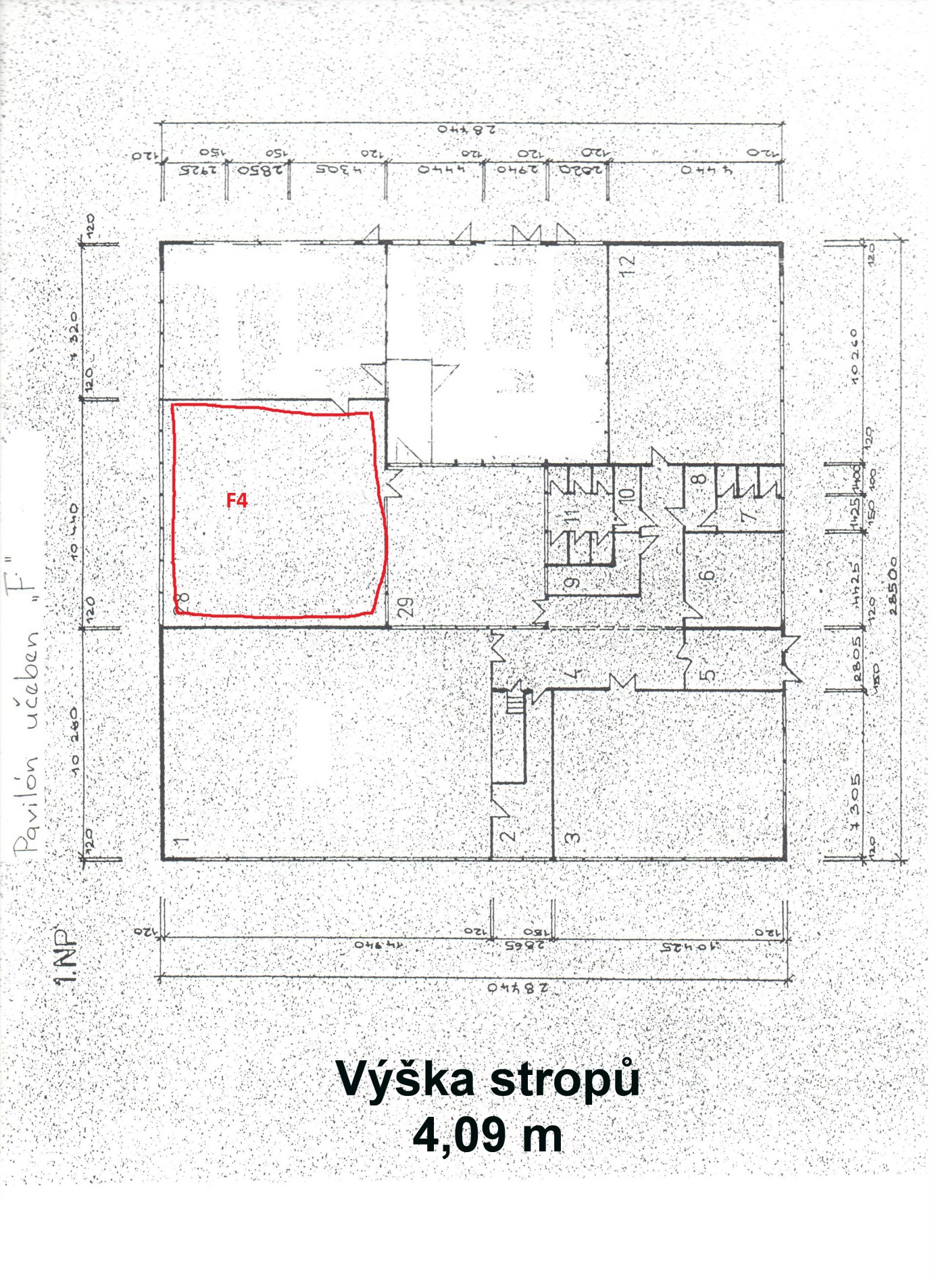 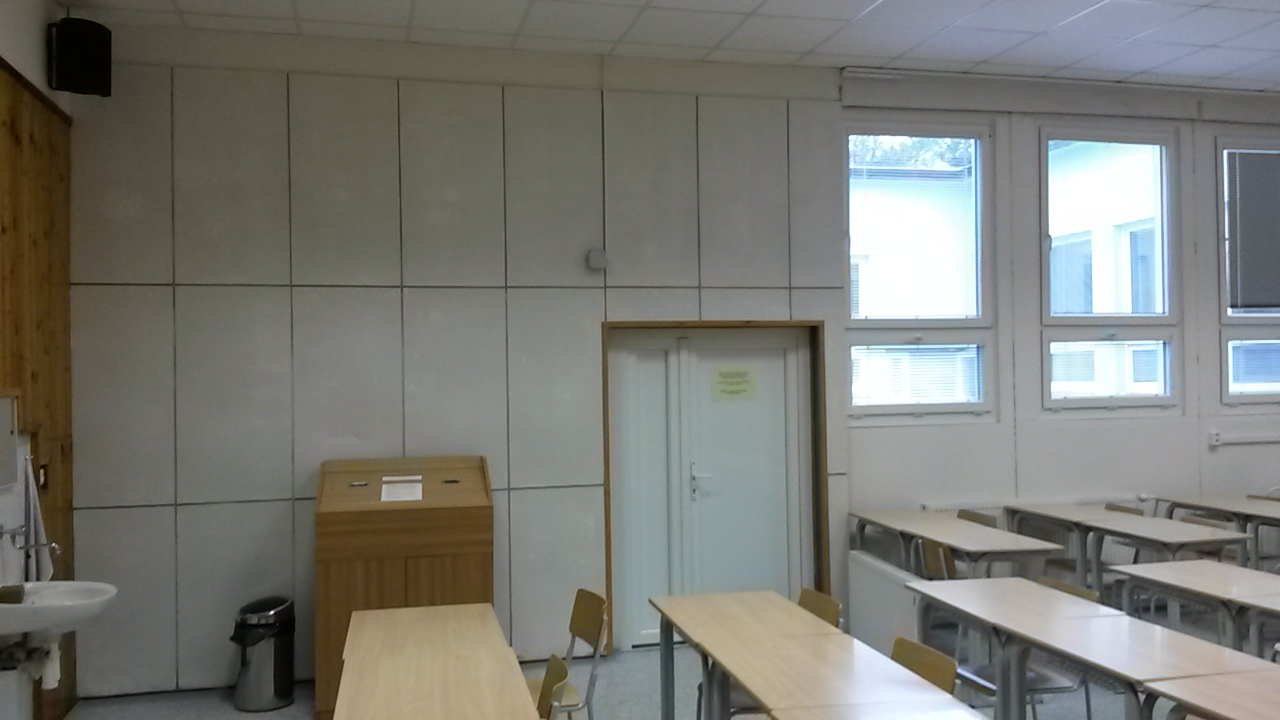 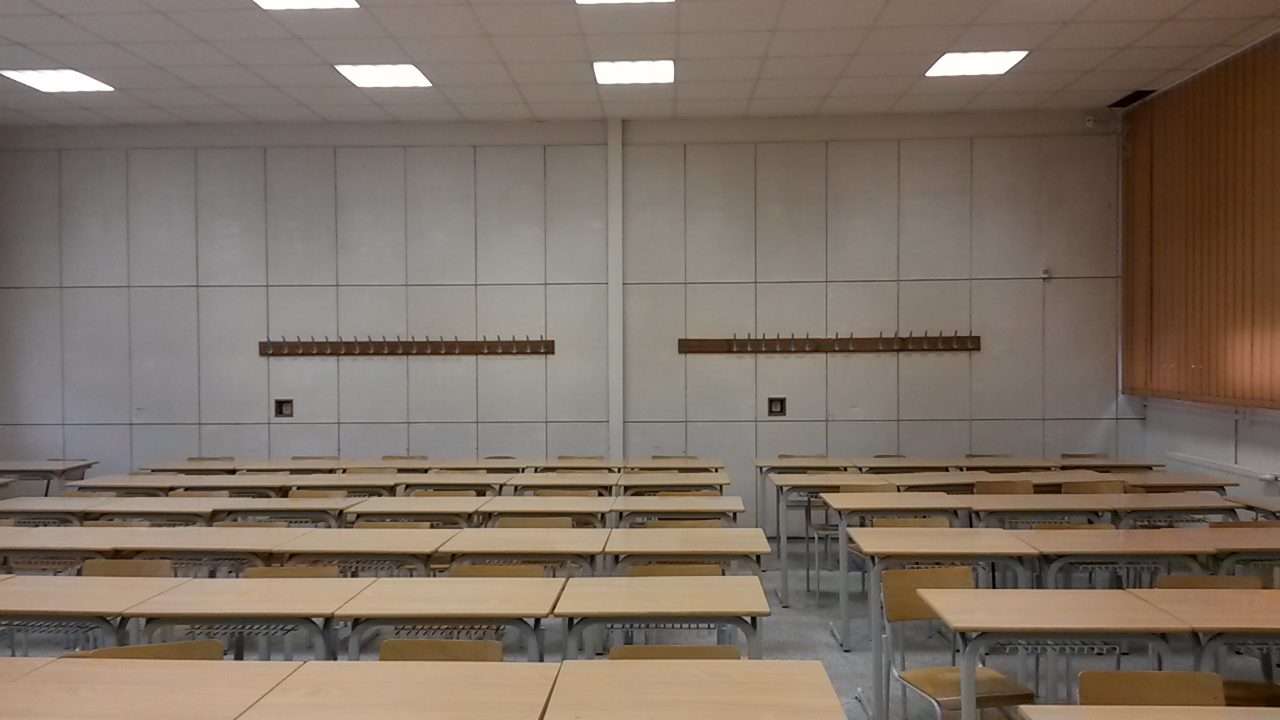 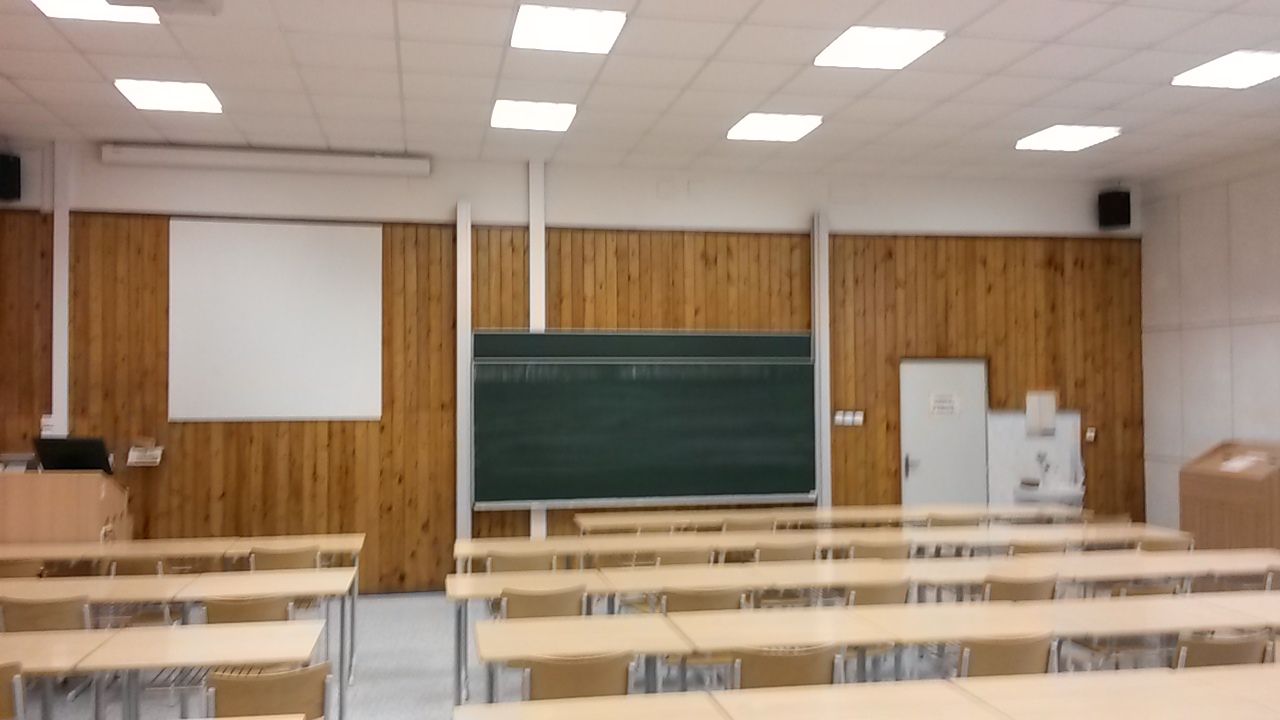 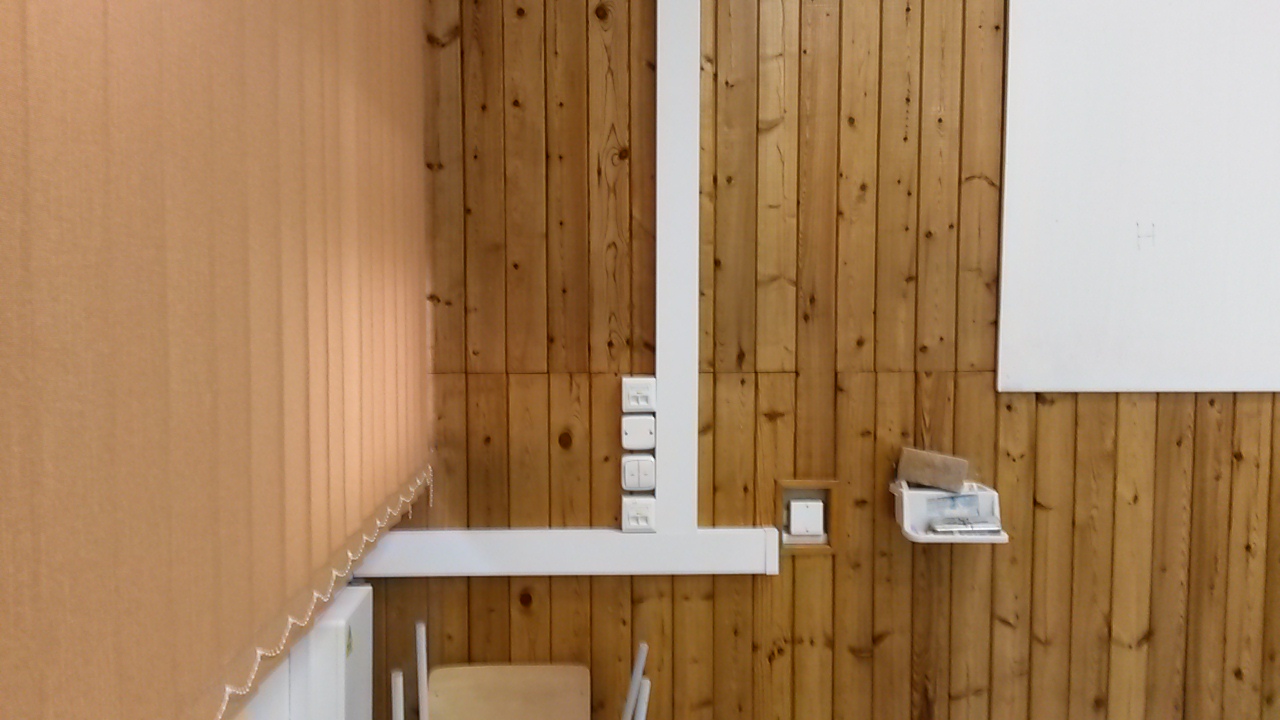 